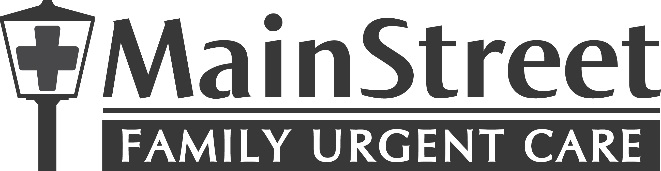 Thank you for choosing MainStreet Family Urgent Care!IS TODAY’S VISIT WORK RELATED?  IF YES – PLEASE LET THE FRONT DESK KNOWPatient Last Name: ________________________________ First Name:_____________________________ MI: ______Date of Birth: ______/______/______    Social Security Number:_________-_________-_________   Gender: M / F   Mailing Address: ___________________________________________________________________________________City: _______________________________________ State: _________ Zip Code: ___________________  Email: __________________________________________________________  Cell Phone ________________________Primary Care Doctor:________________________________   Chief Complaint:_________________________________Best Phone Number to Reach You: _______________________________________    Cell or Home or Work  (circle one)Emergency Contact: Name: ________________________________ Phone Number: ______-_______-___________Relationship____________Primary Insurance Policy Holder / Party Responsible for Payment if DIFFERENT from information above:Name: ______________________________________________ Relationship to Patient: ________________________Date of Birth: ______/______/______  Gender: M / F   Social Security Number:__________-_________-__________            Responsible Party Address, Phone, and Email if Different from above       Mailing Address: _______________________________________________________________________________      City: _______________________________________ State: _________ Zip Code: ___________________        Phone: _________________________________   Email:________________________________________________I authorize Rural Urgent Care LLC/MainStreet Family Urgent Care to release my Private Health Information to the individuals below (please list):Name: _______________________________________________________ Relationship________________Exp.  Date____________Name: _______________________________________________________ Relationship________________ Exp. Date____________How Did You Hear About Us  (Circle One)?Drive By/Saw Sign     Event     Facebook   Friend/Family     Internet Search      Mail      Radio    Other________________Privacy, Billing, and Other Important InformationI authorize Rural Urgent Care LLC/MainStreet Family Urgent Care to contact me: (1) at the number(s) listed above and leave a voicemail if I am unavailable; (2) send text messages to phone number(s) listed above; (3) send email messages to email(s) listed above. I have read and reviewed Rural Urgent Care LLC/MainStreet Family Urgent Care’s Billing Policies and Privacy Policy.    We will file a claim with your insurance company for the services provided, in the event of non-payment you will be responsible the charges incurred today. I authorize release of any information concerning my (or my child’s) health care and treatment for the purpose of evaluating and administering claims of insurance benefit. I authorize Rural Urgent Care LLC/MainStreet Family Urgent Care to charge my credit card for charges allowed, but not paid for, by my insurance company (patient responsibility). I hereby authorize payment of insurance benefits, otherwise payable directly to me, to the Provider who has assigned those to Rural Urgent Care LLC/MainStreet Family Urgent Care. I consent to care and treatment of myself (or my child) by the attending provider and his/her associates and assistants. X____________________________________________________________              Date: _________________ (Signature of patient or parent/guardian of minor)